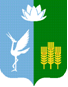 АДМИНИСТРАЦИЯ КРАСНОКУТСКОГО СЕЛЬСКОГО ПОСЕЛЕНИЯРАСПОРЯЖЕНИЕ03.08.2018 г.                                        с. Красный Кут                                           №12Об организации и проведении обязательных общественных работосужденным Остапенко Е.В.     На основании Федерального закона от 06.10.03 г. № 131-ФЗ « Об общих принципах организации местного самоуправления в Российской Федерации», руководствуясь Уставом Краснокутского сельского поселения, в соответствии с направлением Филиала по Спасскому району ФКУ « УИИ ГУФСИН России по Приморскому краю» от 30.08.2017 г. № 25/УИИ/20-118:     1. Организовать и провести обязательные общественные работы по благоустройству территории с. Красный Кут с 06.08.2018 года, сроком на 120 часов.     Исполнитель- Остапенко Евгений Витальевич, 02.12.2001 г.р.     2. Ответственным за организацию и выполнения обязательных работ, ведение ежедневного табеля учета рабочего времени с отражением количества отработанных часов, назначить специалиста администрации Радченко А.В.    3. Контроль за исполнением настоящего распоряжения оставляю за собой.Глава Краснокутского                                                                                А.Б. Петриченкосельского поселения 